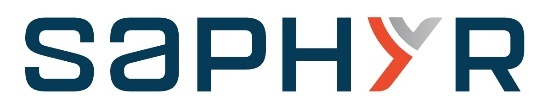 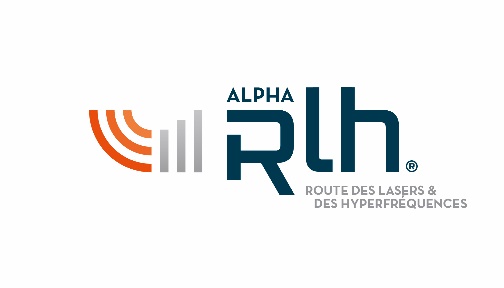 DESCRIPTION DE VOTRE PROPOSITION>> Document à retourner complété à Philippe GALERA - DAS Aéronautique, Spatial et Défense : p.galera@alpha-rlh.com - 06 27 72 18 27Société / Auteur : Société / Auteur : Titre : Titre : Thématique (AAP)Quel sujet de l‘appel à projet adressez-vous ?Technologie(s) mise(s) en œuvreLaser femto, radar, atome froid…DescriptionDécrivez le projet en quelques motsApplication aéronautique visée / problématique adresséeQuelle est la cible ? Surveillance de …. Amélioration de la vision …. Protection attaque EMDémonstrateur proposéDécrivez le démonstrateur proposé ou prévuIntérêts / valeur ajoutéeEn quoi cette innovation est-elle créatrice de valeur ? Quel problème résout-elle ? Qu’est-ce qui la différencie, qui la rend unique et pertinente ? End-usersQui sera l’acheteur ou l’utilisateur du système ou de la technologie ?Acteurs actuels sur cette technologieQuels sont les acteurs : français, européens, US, Asie… ?Partenaire(s)Avec qui développez-vous le projet ?Financement projetComment financez-vous ou envisagez-vous de financer le projet ? Durée du projetCommentaires / autres informationsQuelle(s) information(s) souhaitez-vous communiquer ? Recherchez-vous un partenaire ? Si oui, avez-vous des cibles ? Recherchez-vous des cibles ?TRL à T0Commentaires / autres informationsQuelle(s) information(s) souhaitez-vous communiquer ? Recherchez-vous un partenaire ? Si oui, avez-vous des cibles ? Recherchez-vous des cibles ?TRL  à TfinCommentaires / autres informationsQuelle(s) information(s) souhaitez-vous communiquer ? Recherchez-vous un partenaire ? Si oui, avez-vous des cibles ? Recherchez-vous des cibles ?